MUNICIPIO DE TLAJOMULCO DE ZÚÑIGA, JALISCOOFICIALÍA MAYOR “CONVOCATORIA DE LICITACIÓN PÚBLICA LOCAL”OM-20/2021“ADQUISICIÓN DE UNIFORMES PARA LA COMISARÍA DE LA POLICÍA PREVENTIVA MUNICIPAL DE TLAJOMULCO DE ZÚÑIGA, JALISCO”El Municipio de Tlajomulco de Zúñiga, Jalisco a través de su Unidad Centralizada de Compras ubicada en el primer piso del edificio de la calle Higuera número 70, Colonia Centro en Tlajomulco de Zúñiga, Jalisco, con teléfono 01 (33) 32 83 44 00 invita a las Personas Físicas y Morales interesadas, a participar en la LICITACIÓN PÚBLICA LOCAL para la “ADQUISICIÓN DE UNIFORMES PARA LA COMISARÍA DE LA POLICÍA PREVENTIVA MUNICIPAL DE TLAJOMULCO DE ZÚÑIGA, JALISCO”, ello de conformidad con el artículo 134 de la Constitución Política de los Estados Unidos Mexicanos, así como el procedimiento que se establece en el Capítulo Segundo “De la Licitación Pública”, previsto por la Ley de Compras Gubernamentales, Enajenaciones y Contratación de Servicios del Estado de Jalisco y sus Municipios, y a efecto de normar el desarrollo de la presente Licitación, se emiten las siguiente:CONVOCATORIA:CRONOGRAMAPara los fines de estas bases, se entiende por:Las Bases de Licitación así como sus respectivos anexos fueron aprobados por unanimidad por el Comité de Adquisiciones del Municipio de Tlajomulco de Zúñiga, Jalisco; la propuesta del “LICITANTE” deberá sujetarse a las especificaciones señaladas en las Bases de esta Licitación y de cada uno de sus Anexos y para ello cada uno de los licitantes deberá de inscribirse en el presente proceso mediante el pago de derechos de Bases de Licitación ello con fundamento en el artículo 133 fracción IX de la Ley de Ingresos del Municipio de Tlajomulco de Zúñiga, Jalisco y para ello deberán de acudir con la orden de pago adjunta al formato PDF que se encuentra firmado de esta convocatoria a cualquiera de las cajas de la 6 a la 16 de la recaudadora central ubicada en Planta Baja de la calle Higuera no. 70, del Centro Administrativo Tlajomulco CAT, Colonia Centro, Tlajomulco de Zúñiga, Jalisco a pagar la cantidad señalada en el apartado costo de las bases, una vez hecho esto se le entregará un recibo oficial con el que deberá de acudir a la Dirección de Recursos Materiales ubicadas en calle Higuera no. 70, primer piso del Centro Administrativo Tlajomulco CAT, colonia Centro, Tlajomulco de Zúñiga, Jalisco, lugar donde se le entregaran copias y formato Word de la Convocatoria, Bases y Anexos del presente proceso.A t e n t a m e n t eLCP. Raúl Cuevas LanderosSecretario Ejecutivo del Comité de Adquisicionesdel Municipio de Tlajomulco de Zúñiga, JaliscoEl Municipio de Tlajomulco de Zúñiga tiene el requerimiento de adquirir:ORDEN DE PAGOBASES DE LICITACIÓN OM-20/2021Favor de llenar a máquina o con letra de moldeNúmero de LicitaciónOM-20/2021Pago de Derechos de las Bases$400.00 de conformidad con el artículo 133 fracción IX de la Ley de Ingresos del Municipio de Tlajomulco de Zúñiga, Jalisco.Publicación de la Convocatoria en el portal web del Municipio de Tlajomulco de Zúñiga, Jalisco (en formato descargable)Viernes 5 de marzo del 2021Entrega de preguntas para Junta Aclaratoria y correo electrónico para el envío de preguntasHasta el miércoles 10 de marzo del 2021 a las 15:00 horas, correo: licitaciones@tlajomulco.gob.mxFecha, hora y lugar de la celebración de la primera Junta de Aclaraciones (art. 59, F. III, Ley)Viernes 12 de marzo 2021 a las 13:30 horas, la Dirección de Recursos Materiales, primer piso del Centro Administrativo (CAT), ubicado en la calle de Higuera número #70, Colonia Centro, Tlajomulco de Zúñiga, Jalisco, México.Fecha, hora y lugar del acto de presentación de Muestras Físicas.El martes 16 de marzo del 2021 de las 15:00 a las 16:00 horas, en las oficinas ubicadas  la Dirección de Recursos Materiales, primer piso del Centro Administrativo (CAT), ubicado en la calle de Higuera número #70, Colonia Centro, Tlajomulco de Zúñiga, Jalisco, México.Fecha, hora y lugar de celebración del acto de presentación de proposiciones (art. 59, F. III, Ley)La presentación de proposiciones iniciará el miércoles 17 de marzo 2021 a las 9:00 y concluirá a las 9:15 horas en el inmueble ubicado en Av. López Mateos Sur No. 1710 “B”, salón 02, Hotel Encore, Colonia Santa Isabel, Tlajomulco de Zúñiga, Jalisco. C.P. 45645.Fecha, hora y lugar de celebración del acto de apertura de proposiciones (art. 59, F. III, Ley)La apertura de proposiciones iniciará el miércoles 17 de marzo 2021 a las 9:16 horas en el inmueble ubicado en Av. López Mateos Sur No. 1710 “B”, salón 02, Hotel Encore, Colonia Santa Isabel, Tlajomulco de Zúñiga, Jalisco. C.P. 45645.Resolución del ganadorEn fecha de apertura de proposiciones o hasta 20 días hábiles posteriores, mismo lugar. Origen de los Recursos (art. 59, F. II, Ley)Municipal Carácter de la Licitación (Art. 55 y 59, F. IV, Ley)LOCALIdioma en que deberán presentarse las proposiciones, anexos y folletos (Art. 59, F. IV, Ley)EspañolEjercicio Fiscal que abarca la Contratación (Art. 59, F. X, Ley)2021Se acredita la suficiencia presupuestal (Art. 50, Ley)SITipo de contrato (Art. 59, F. X, Ley)Contrato u Orden de Compra cerrado Aceptación de proposiciones Conjuntas (Art. 59, F. X, Ley) SIAdjudicación de los Bienes o Servicios (por partida/todo a un solo proveedor (Art. 59, F. XI, Ley)Se podrá adjudicar a varios licitantesParticipación de testigo Social (Art. 37, Ley)NOCriterio de evaluación de propuestas (Art. 59, F. XII, Ley)BinarioDescripción detallada de los bienes o servicios con requisitos técnicos mínimos, desempeño, cantidades y condiciones de entrega (Art. 59, F. II, Ley)Anexo 1Anexos que cuenta con la relación enumerada de requisitos y documentos que deberán de presentar los licitantes incluyendo:1.- Acreditación Legal2.- Manifestación de NO encontrarse en los supuestos del Art 52 de la Ley3.- Manifestación de Integridad y NO colusión4.- Demás requisitos que sean solicitados              Anexo 3              Anexo 4              Anexo 4              Anexo 1 y 2Plazo de presentación de propuestas (Art. 60, Ley)Normal: 12 días (supera)Domicilio de las Oficinas de la Contraloría Municipal donde podrán presentarse inconformidades.Independencia 105 Sur, colonia centro en Tlajomulco de Zúñiga, Jalisco“CONVOCANTE”Municipio de Tlajomulco de Zúñiga, Jalisco“DOMICILIO”Higuera No. 70, Col. Centro, Tlajomulco de Zúñiga, Jalisco. “COMITÉ”Comité de Adquisiciones del Municipio de Tlajomulco de Zúñiga, Jalisco“UNIDAD CENTRALIZADA DE COMPRAS”Unidad Centralizada de Compras de Recursos Materiales (Higuera no. 70, primer piso del Centro Administrativo Tlajomulco CAT, Colonia. Centro, Tlajomulco de Zúñiga, Jalisco).“LEY”Ley de Compras Gubernamentales, Enajenaciones y Contratación de Servicios del Estado de Jalisco y sus Municipios“LICITANTE” Persona Física o Moral (Razón Social) “REGLAMENTO”Reglamento de Adquisiciones para el Municipio de Tlajomulco de Zúñiga, Jalisco“PROVEEDOR”Licitante Adjudicado.“PROCESO”La adquisición de: “ADQUISICIÓN DE UNIFORMES PARA LA COMISARÍA DE LA POLICÍA PREVENTIVA MUNICIPAL DE TLAJOMULCO DE ZÚÑIGA, JALISCO” los cuales están descritos en los anexos de las presentes bases.PartidaSub PartidaConceptoCantidadMarca y Modelo11PANTALÓN (TIPO COMANDO). * SILUETA MILITAR * TEJIDO RIPSTOP: 65% POLIÉSTER, 35% ALGODÓN * COSTURA PLANA CALADA* REFUERZO DE TELA EN EL TIRO, REFUERZO A LA ALTURA DE LA RODILLAS.* RESISTENTE A LA DECOLORACIÓN, CONTRACCIÓN Y LAS ARRUGAS.* SEIS BOLSILLOS CON SOLAPAS FUSIONADAS CON DREN (CUATRO BOLSILLOS CON BOTONES)* LENGÜETAS AJUSTABLES EN LA CINTURA PARA UN AJUSTE SEGURO Y MANEJO DE 2 TALLAS* 7 PRESILLAS (3 EN LA PARTE TRASERA UNA DE ELLAS CENTRADA, 2 A LOS COSTADOS Y 2 AL FRENTE)* CINTA PARA AJUSTE EN LOS TOBILLOS* COLOR AZUL OBSCURO* TALLAS: XCH, CH, M, G, X, XG, XXG, 3XG, 4XGCIERRE METÁLICO REFORZADO AL FRENTE Y BOTÓN AL FRENTE CON OJALERA900 piezas12CAMISOLA. CAMISOLA MANGA LARGA TIPO COMANDO* TEJIDO RIPSTOP: 65% POLIÉSTER, 35% ALGODÓN * RESISTENTE A LA DECOLORACIÓN, CONTRACCIÓN Y LAS ARRUGAS.* CUELLO DE CLÁSICO VESTIR * SOLAPAS DE BOLSILLO FUSIONADAS.* DOS BOLSILLOS EN EL PECHO CON SOLAPAS CON BOTONES FRONTALES* BOLSILLO PARA BOLÍGRAFOABOTONA AL FRENTE CON 7 BOTONES POR MEDIO DE OJALERA* MANGA LARGA, CON DOS BOTONES EN CADA UNO DE LOS PUÑOS POR MEDIO DE UNA OJALERA.* CHARRETERA EN HOMBROS DE 4 CM DE ANCHO.* LONGITUD EXTENDIDA PARA METER EN LOS PANTALONES* COLOR AZUL OBSCURO* TALLAS: XCH, CH, M, G, X, XG, XXG, 3XG, 4XG900 piezas3GORRA TIPO BEISBOLERA TELA RIPSTOP AZUL MARINO, COMPOSICIÓN DE 65% POLIÉSTER 35% ALGODÓN, PESO 205 GR, SOLIDEZ AL COLOR GRADO 4-5, DE ACUERDO, A LA NMX-A-105-B02-INTEX-2010, CUMPLE CON LA NMX-A-5077-INNETEX-2015 DE LAVADO Y SECADO DE LA TELA, RESISTENCIA AL RASGADO, DE ACUERDO, A LA NORMA MEXICANA NMX-A-109-INNTEX2012, ACABADO EN TEFLÓN PARA REPELER LÍQUIDOS Y MANCHAS. UNISEX800 piezas21BOTA TÁCTICA NEGRABOTA TÁCTICA DE 8” EN NAPA NEGRO CON CASCO TERMOPLÁSTICO Y SUELA PEGADA:CARACTERÍSTICASPRESENTAR CERTIFICACIONES: NOM-113-STPS-2009 900 pares31BERMUDASILUETA MILITAR * TEJIDO RIPSTOP: 65% POLIÉSTER, 35% ALGODÓN * COSTURA PLANA CALADA* REFUERZO DE TELA EN EL TIRO.* RESISTENTE A LA DECOLORACIÓN, CONTRACCIÓN Y LAS ARRUGAS.* BOLSILLOS CON SOLAPAS FUSIONADAS CON DREN * 7 PRESILLAS (3 EN LA PARTE TRASERA UNA DE ELLAS CENTRADA, 2 A LOS COSTADOS Y 2 AL FRENTE)* COLOR AZUL OBSCURO* TALLAS: XCH, CH, M, G, X, XG, XXG, 3XG, 4XG50 Piezas41CAMISETA MANGA LARGA CON DOS BORDADOS OFICIALES• CUELLO Y PUÑOS DE PUNTO ACANALADOS• BOLSILLO PARA BOLÍGRAFO EN LA MANGA IZQUIERDA• BUCLE PARA GAFAS DE SOL• TALLAS: XCH, CH, M, G, X, XG, XXG, 3XG, 4XG900 Piezas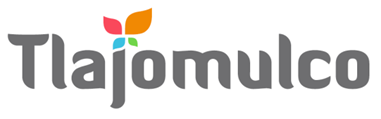 MUNICIPIO DE TLAJOMULCO DE ZÚÑIGA, JALISCODIRECCIÓN DE RECURSOS MATERIALESMUNICIPIO DE TLAJOMULCO DE ZÚÑIGA, JALISCODIRECCIÓN DE RECURSOS MATERIALESDATOS DE LICITACIÓNDATOS DE LICITACIÓNIMPORTE: $300.00     CON LETRA: TRESCIENTOS PESOS, 00/100, M. N.IMPORTE: $300.00     CON LETRA: TRESCIENTOS PESOS, 00/100, M. N.LICITACIÓN PÚBLICA LOCALOM-20/2021 “ADQUISICIÓN DE UNIFORMES PARA LA COMISARÍA DE LA POLICÍA PREVENTIVA MUNICIPAL DE TLAJOMULCO DE ZÚÑIGA, JALISCO””DATOS DEL LICITANTEDATOS DEL LICITANTELICITANTE R. F. C.NO. DE PROVEEDOR (PARA EL CASO DE CONTAR CON NÚMERO)NOMBRE DE REPRESENTANTETELÉFONO CELULAR DE CONTACTOCORREO ELECTRÓNICO Sello autorización área responsableLIC. RAÚL CUEVAS LANDEROSDIRECTOR DE RECURSOS MATERIALESSello autorización área responsableLIC. RAÚL CUEVAS LANDEROSDIRECTOR DE RECURSOS MATERIALES